«Год Экологии в Нижневартовске начался»Первое в 2017 году занятие по теме «Раздельный сбор мусора», в рамках акции «Сделать мир чище» проекта «ЭкоЮгория» прошло в МБОУ СШ №31.В теплой дружеской обстановки прошло занятие в актовом зале, собравшее около 100 школьников младших классов. Эко-волонтеры проекта беседовали с ребятами на тему загрязнения города и леса, играли в игры, смотрели мультфильм с презентацией. По мнению эко-волонтеров, воспитывать экологическое видение необходимо с раннего возраста, чтобы ребенок изначально научился вести себя с природой по-дружески, тем самым помогая окружающей среде оставляя её чистой. На удивление, небольшой возраст участников не уменьшил правильных ответов и предложений ребят по решению проблемы загрязнения окружающей среды, ребята во 2 классе точно знают, что лампочку необходимо сдавать в ЖЭУ.На следующей день в МБОУ СШ №31 прошла акция по сбору макулатуры. 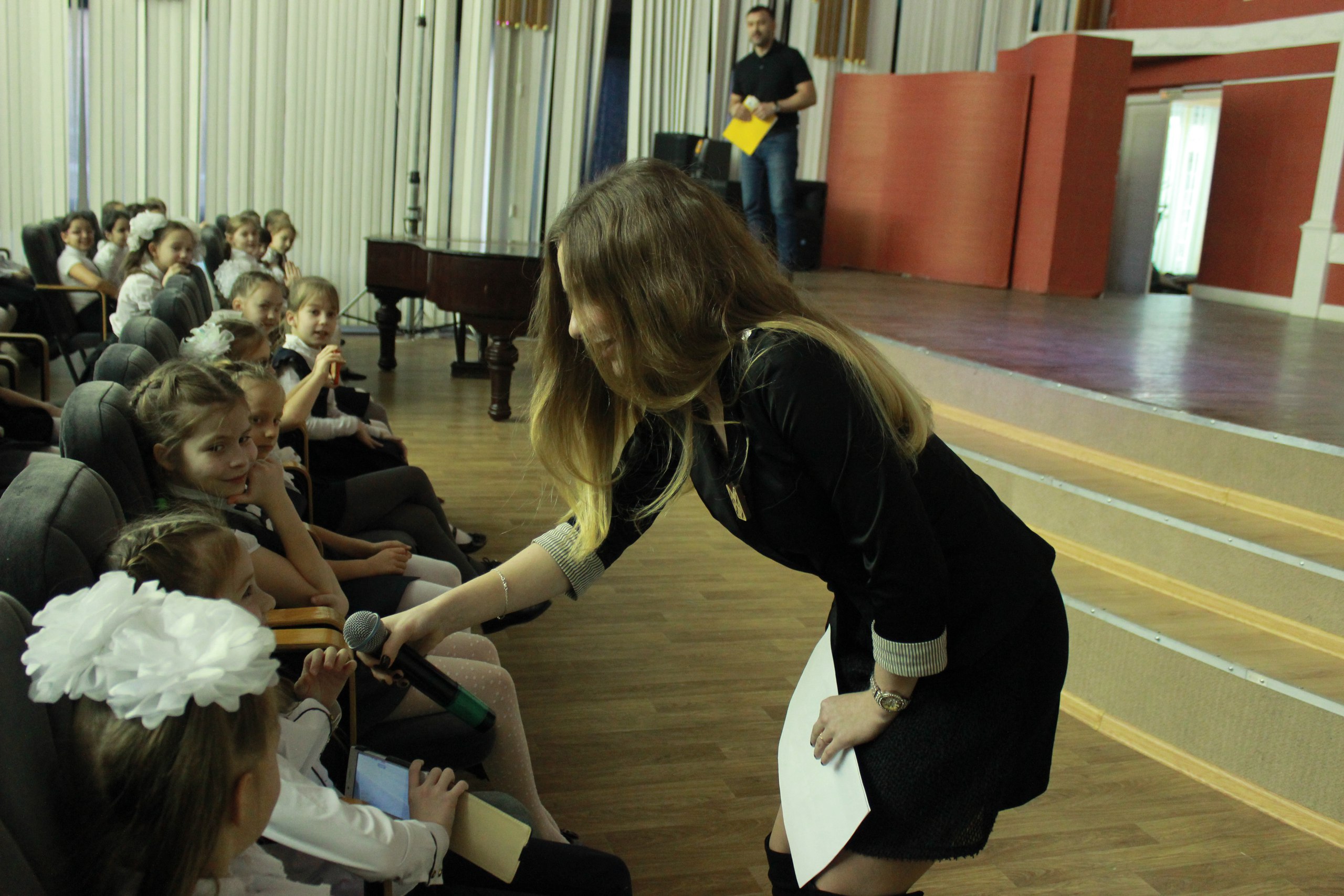 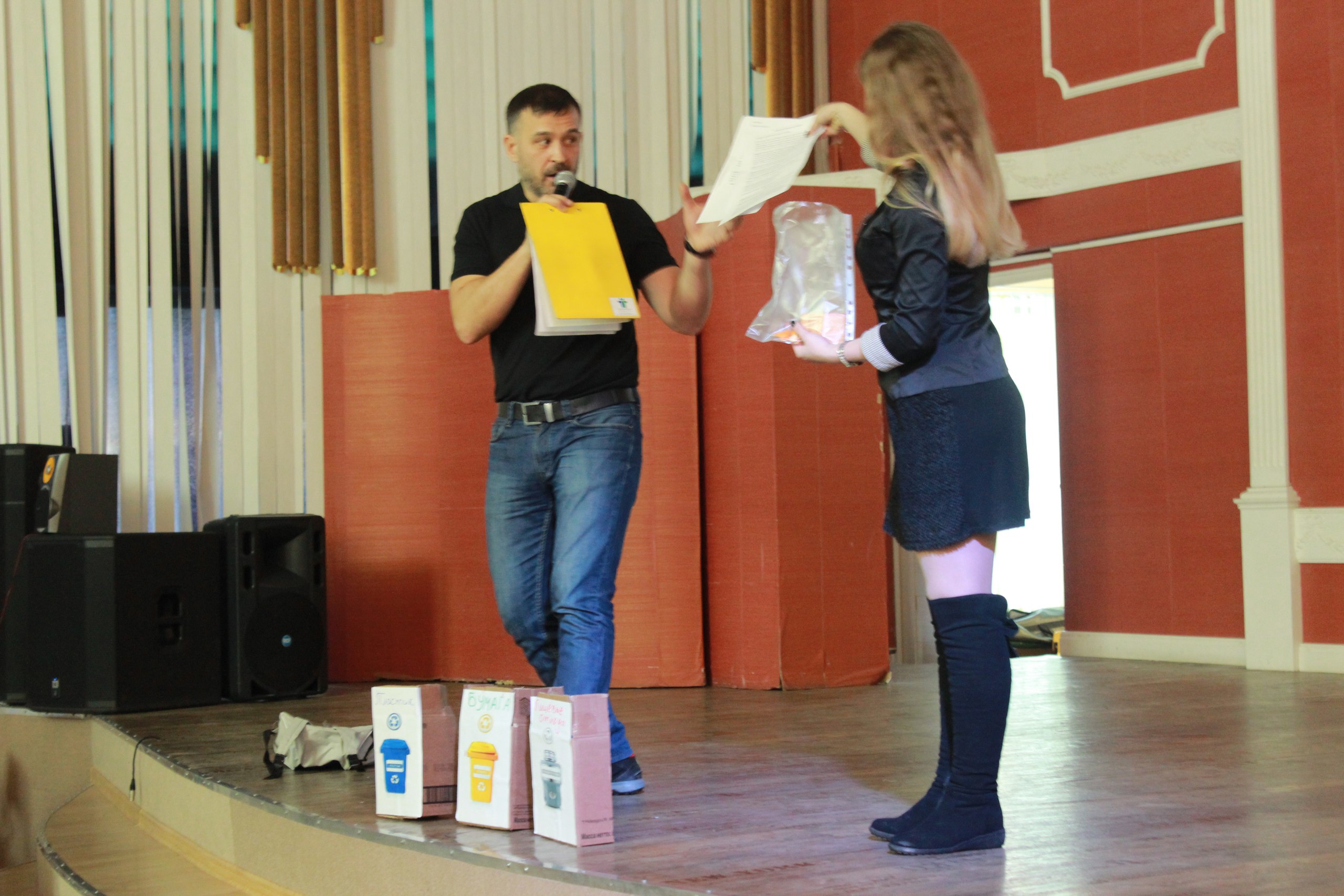 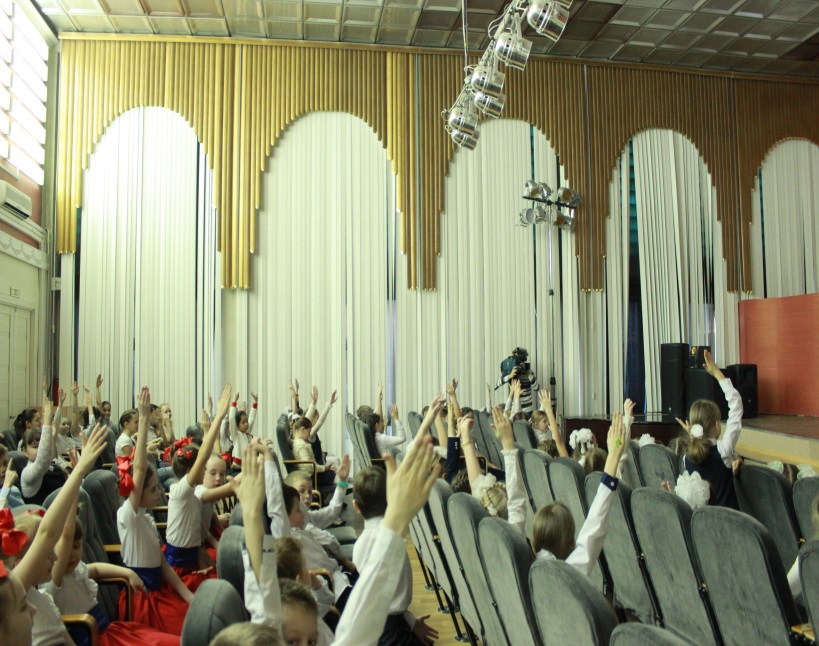 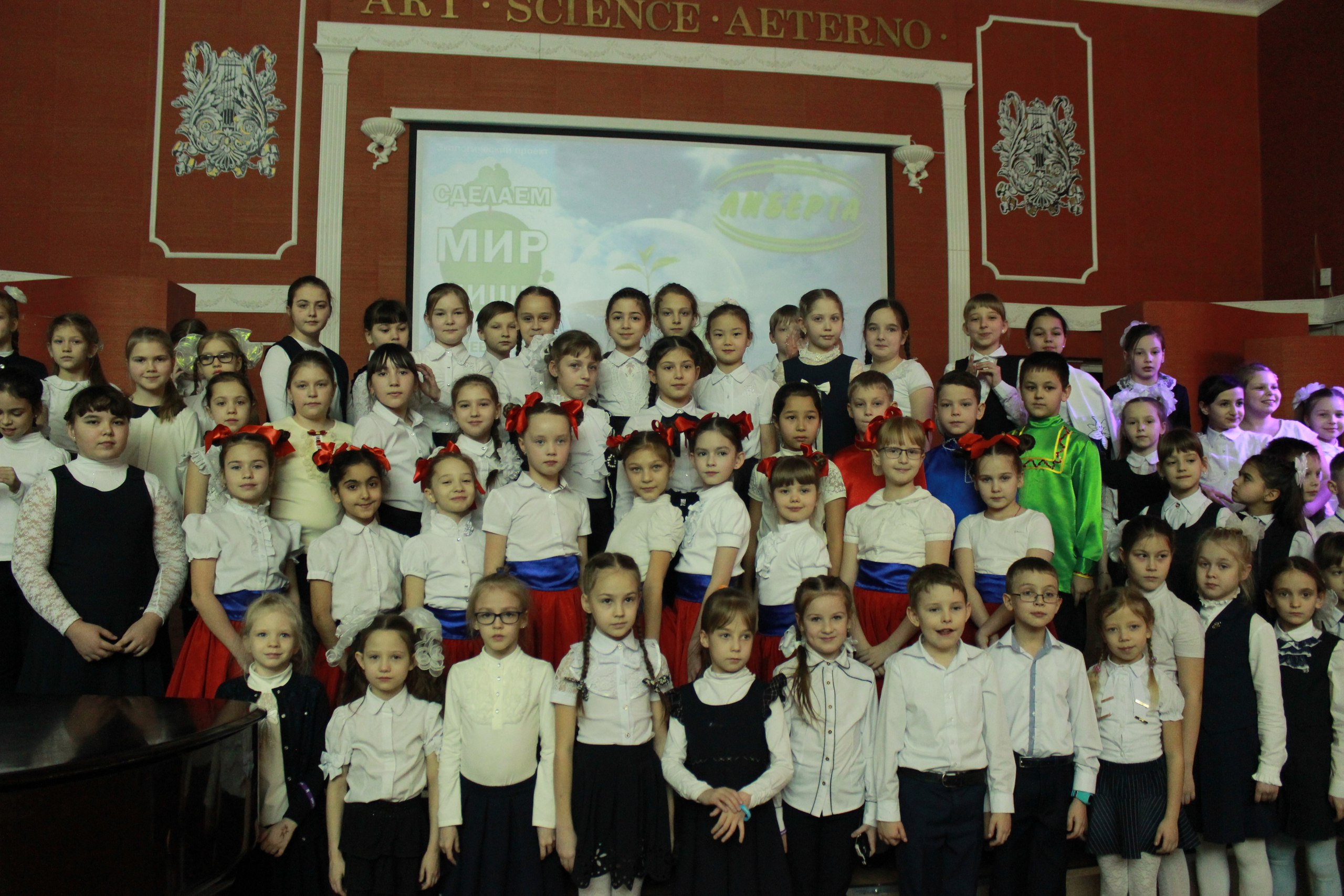 